Túrakód: G-K_7-8-sz  /  Táv.: 29,2 km  Szintidő: 6:00 óra, (átlagseb.: 4,5 km/h  /  Frissítve: 2020-02-05Túranév: Gyalog középtáv 7-8-szakaszRésztávokhoz javasolt rész-szintidők (kerekített adatok, átlagsebességgel kalkulálva):Feldolgozták: Baráth László, Hernyik András, Valkai Árpád, 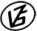 Tapasztalataidat, élményeidet őrömmel fogadjuk! 
(Fotó és videó anyagokat is várunk.)RésztávRésztávRész-szintidőRész-szintidőG-K_7-8-sz_1-rtBuszmegálló: Árpádhalom, Magtároló - Árpád-halomIdőmérésen kívül!Időmérésen kívül!G-K_7-8-sz_2-rtÁrpád-halom - Cserna-féle szélmalom2:282:28G-K_7-8-sz_3-rtCserna-féle szélmalom - Cserebökény2:004:28G-K_7-8-sz_4-rtCserebökény - Ecseri templomrom1:326:00G-K_7-8-sz_5-rtEcseri templomrom – B.megálló: Fábiánseb. útelágazásIdőmérésen kívül!Időmérésen kívül!